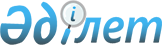 О внесении изменений в приказ исполняющего обязанности Министра иностранных дел Республики Казахстан от 3 апреля 2015 года № 11-1-2/130 "Об утверждении Правил постановки на учет в Министерстве иностранных дел Республики Казахстан и осуществления загранучреждениями Республики Казахстан контроля за детьми, являющимися гражданами Республики Казахстан, переданными на усыновление иностранцам"Приказ Министра иностранных дел Республики Казахстан от 23 августа 2017 года № 11-1-2/371. Зарегистрирован в Министерстве юстиции Республики Казахстан 29 сентября 2017 года № 15817
      ПРИКАЗЫВАЮ:
      1. Внести в приказ исполняющего обязанности Министра иностранных дел Республики Казахстан от 3 апреля 2015 года № 11-1-2/130 "Об утверждении Правил постановки на учет в Министерстве иностранных дел Республики Казахстан и осуществления загранучреждениями Республики Казахстан контроля за детьми, являющимися гражданами Республики Казахстан, переданными на усыновление иностранцам" (зарегистрирован в Реестре государственной регистрации нормативных правовых актов № 11240, опубликован в информационно-правовой системе "Әділет" 25 июня 2015 года) следующие изменения:
      преамбулу изложить в следующей редакции:
      "В соответствии с подпунктом 2) пункта 3 статьи 16 Закона Республики Казахстан от 19 марта 2010 года "О государственной статистике", пунктом 53 Консульского устава Республики Казахстан, утвержденного Указом Президента Республики Казахстан от 25 апреля 2016 года № 240, и пунктом 41 Правил передачи детей, являющихся гражданами Республики Казахстан, на усыновление, утвержденных постановлением Правительства Республики Казахстан от 30 марта 2012 года № 380, ПРИКАЗЫВАЮ:";
      приложение 5 к Правилам постановки на учет в Министерстве иностранных дел Республики Казахстан и осуществления загранучреждениями Республики Казахстан контроля за детьми, являющимися гражданами Республики Казахстан, переданными на усыновление иностранцам, утвержденным указанным приказом, изложить в новой редакции согласно приложению к настоящему приказу.
      2. Департаменту консульской службы Министерства иностранных дел Республики Казахстан обеспечить:
      1) в установленном законодательством порядке государственную регистрацию настоящего приказа в Министерстве юстиции Республики Казахстан и его официальное опубликование;
      2) размещение настоящего приказа на официальном интернет-ресурсе Министерства иностранных дел Республики Казахстан.
      3. Контроль за исполнением настоящего приказа возложить на Первого заместителя министра иностранных дел Республики Казахстан Тлеуберди М.Б.
      4. Настоящий приказ вводится в действие по истечении десяти календарных дней после дня его первого официального опубликования.
      "СОГЛАСОВАНО"
Министр образования и науки
Республики Казахстан
_______________Е. Сагадиев
31 августа 2017 год
      "СОГЛАСОВАНО"
Председатель Комитета национальной
безопасности Республики Казахстан
_______________К. Масимов
6 сентября 2017 год
      "СОГЛАСОВАНО"
И.о. председателя Комитета по статистике
Министерства национальной экономики
______________Г. Керимханова
24 августа 2017 год Журнал по учету детей  Отчетный период _______ месяц 20___ г.
             Индекс: 1-УД
       Периодичность: ежемесячная
       Представляет: Департамент консульской службы Министерства иностранных
       дел Республики Казахстан
       Куда предоставляется форма: Комитет по охране прав детей Министерства
       образования и науки Республики Казахстан
       Срок предоставления: ежемесячно до 5 числа месяца, следующего за отчетным
       месяцем
             Исполнитель: _____________________________________________________
                         (Ф.И.О. (при его наличии), подпись)
             Пояснение по заполнению формы "Журнал по учету детей"
             1. В графе 1 указывается номер консульского учета ребенка, являющегося
гражданином Республики Казахстан, переданного на усыновление иностранцам.
       2. В графе 2 указывается фамилия, имя, отчество (при его наличии) ребенка до
усыновления, являющегося гражданином Республики Казахстан, переданного на
усыновление иностранцам.
       3. В графе 3 указываются дата, место рождения ребенка, являющегося гражданином
Республики Казахстан, переданного на усыновление иностранцам.
       4. В графе 4 указывается фамилия, имя, отчество (при его наличии), гражданство
родителей ребенка, являющегося гражданином Республики Казахстан, до усыновления
иностранцами.
       5. В графе 5 указывается наименование, адрес учреждения, из которого произведено
усыновление ребенка, являющегося гражданином Республики Казахстан, иностранцами.
       6. В графе 6 указывается фамилия, имя, отчество (при его наличии) ребенка,
являющегося гражданином Республики Казахстан, после усыновления иностранцами.
       7. В графе 7 указывается фамилия, имя, отчество (при его наличии), гражданство
иностранных усыновителей ребенка, являющегося гражданином Республики Казахстан.
       8. В графе 8 указывается место жительство иностранных усыновителей ребенка,
являющегося гражданином Республики Казахстан.
       9. В графе 9 указывается наименование суда, вынесшего решение об усыновлении
ребенка, являющегося гражданином Республики Казахстан, иностранцами.
       10. В графе 10 указывается наименование органа внутренних дел Республики
Казахстан, оформившего паспорт усыновленного ребенка, являющегося гражданином
Республики Казахстан, иностранцами, номер и дата выдачи паспорта.
					© 2012. РГП на ПХВ «Институт законодательства и правовой информации Республики Казахстан» Министерства юстиции Республики Казахстан
				
      Министр иностранных дел
Республики Казахстан 

К. Абдрахманов
Приложение
к приказу Министра
иностранных дел Республики Казахстан
 от 23 августа 2017 года
№ 11-1-2/371
Приложение 5
к Правилам постановки на учет
в Министерстве иностранных
дел Республики Казахстан и
осуществления
загранучреждениями
Республики Казахстан контроля
за детьми, являющимися
гражданами Республики Казахстан,
переданными на усыновление
иностранцамФорма
№ консульского учета
Ф.И.О. (при его наличии) ребенка до усыновления
Дата, место рождения ребенка
Ф.И.О. (при его наличии), гражданство родителей до усыновления
Наименование, адрес учреждения, из которого произведено усыновление
Ф.И.О. (при его наличии) ребенка после усыновления
Ф.И.О. (при его наличии), гражданство усыновителей
Место жительство усыновителей
Наименование суда, вынесшего решение об усыновлении
Наименование органа внутренних дел, оформившего паспорт усыновленного ребенка, № и дата выдачи паспорта
1
2
3
4
5
6
7
8
9
10